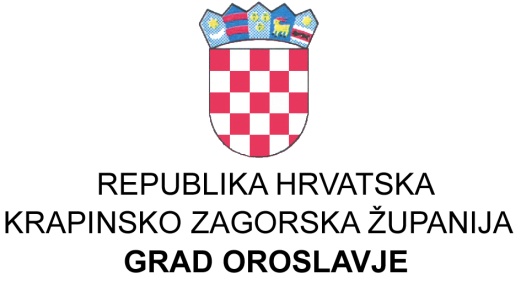 GRADSKO VIJEĆEKLASA: 021-02/14-01/01UBROJ: 2113/01-01/01-17-27 U Oroslavju, 06.04.2017.  godine	Na temelju članka 30. stavak 4.. Zakona o komunalnom gospodarstvu (N.N. broj: 36/95, 21/96, 70/97, 128/99, 57/00, 129/00, 59/01, 26/03, 82/04, 178/04, 38/09, 79/09, 49/11, 84/11 i 90/11.144/12.,94/13. i 153/13.) i članka 32. Statuta grada Oroslavja (Službeni glasnik Krapinsko-zagorske županije broj 16/09. i 13/13.), Gradsko vijeće grada Oroslavja na   27.  sjednici održanoj dana   06.04.2017.    godine, donijelo jeGODIŠNJI  IZVJEŠTAJ O IZVRŠENJU PROGRAMAodržavanja objekata i uređaja komunalne infrastrukture napodručju grada Oroslavja za 2016. godinuČlanak 1.	Ovim Programom održavanja komunalne infrastrukture za 2016. godinu (u daljnjemtekstu: Program) predviđene su potrebe održavanja objekata i uređaja komunalne infrastrukture na području grada Oroslavja.  Program se izvršavao kroz slijedeće aktivnosti:	1. Održavanje nerazvrstanih cesta,	2. Održavanje i uređivanje parkova, zelenih površina i gradskog groblja,3. Zaštita okoliša,	4. Održavanje kanalizacijskog sustava,	5.  Održavanje javne rasvjete na području Grada.Članak 2.	Financiranje Programa izvršeno je iz slijedećih izvoraČlanak 3.	Sredstva iz članka 2. ovog Programa utrošena su u 2016. godini za slijedeće namjene:	1. Održavanje nerazvrstanih cestaDionice nerazvrstanih cesta,  potrebne količine kamenog materijala, betonskih cijevi i usluge građevinske mehanizacije utvrdio je   gradonačelnik na prijedlog Mjesnih odbora. Sredstva za tu namjenu izvršena su u iznosu:	2. Održavanje i uređivanje parkova, zelenih površina i gradskog groblja,                       - sredstva su izvršena kako slijedi:3. Zaštita okoliša  -  sredstva su izvršena kako slijedi:4. Održavanje kanalizacijskog sustava – nije bilo izvršenja. 	5. Održavanje objekata i uređaja javne rasvjete obuhvaća rashode vezane na utrošak električne energije, materijal za održavanje i usluge održavanja mreže javne rasvjete, projekta i suglasnosti vezane uz javnu rasvjetu, a izvršena su kako slijedi:6. Sanacija štete od elementarne nepogode - sredstva su izvršena kako slijedi: Godišnji  izvještaj o izvršenju Programa objavit će se  u  «Službenom glasniku   Krapinsko-zagorske županije».Dostaviti:1. Ured Državne uprave KZŽ,					 PREDSJEDNIK     Služba za zajedničke poslove Krapina 		                    Gradskog vijeća Oroslavje2. Arhiva, ovdje.                                                                                        Mario Cukovečki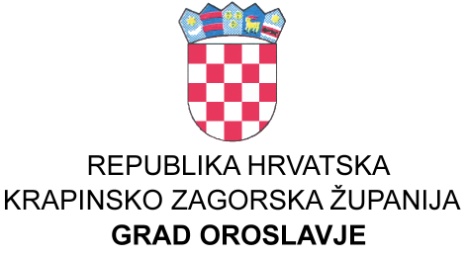 GRADSKO VIJEĆEKLASA: 021-02/14-01/01UBROJ: 2113/01-01/01-17-27 U Oroslavju, 06.04.2017.  godine	Na temelju članka 19. i 35. Zakona o lokalnoj i područnoj samoupravi («Narodne novine» broj: 33/01, 60/01, 106/03, 129/05, 109/07, 125/08, 36/09, 150/11.,144/12. i 19/13.),  i članka  32. Statuta grada Oroslavja (Službeni glasnik Krapinsko-zagorske županije broj 16/09. i 13/13.) Gradsko vijeće grada Oroslavja na svojoj      27 . sjednici održanoj dana   06.04.2017.  godine donijelo jeGODIŠNJI IZVJEŠTAJ O IZVRŠENJU PROGRAMAJAVNIH POTREBA U KULTURIGRADA OROSLAVJA ZA 2016. GODINUI.	Osigurana sredstva Programom javnih potreba u kulturi, a u cilju poticanja i promicanja kulturnih djelatnosti, utrošena su sredstva kako slijedi:II	Korisnici sredstava iz točke I. ovog Programa mogli su odobrena sredstva koristiti samo ako su dostavili financijska izvješća za 2015. godinu, a gradonačelnik iste prihvatio.III.Godišnji  izvještaj o izvršenju Programa objavit će se  u  «Službenom glasniku   Krapinsko-zagorske županije».Dostaviti:1. Ured Državne uprave KZŽ,					 PREDSJEDNIK     Služba za zajedničke poslove Krapina 		                    Gradskog vijeća Oroslavje2. Arhiva, ovdje.                                                                                        Mario Cukovečki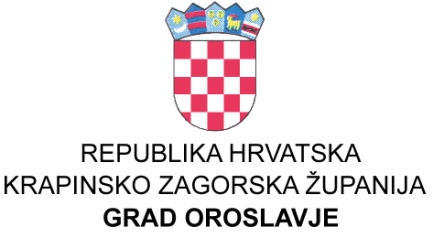 GRADSKO VIJEĆEKLASA: 021-02/14-01/01UBROJ: 2113/01-01/01-17-27 U Oroslavju, 06.04.2017.  godine	Na temelju članka 27. Zakona o prodaji stanova na kojima postoji stanarsko pravo«Narodne novine» broj: 43/92., pročišćeni tekst, 69/92., 25./93., 2/94., 44./94., 47./94., 58./95.,103/95., 11./96., 11./97., 68./98., 96./99., 120/00., 94./01. i 78./02.) i članka 32. Statuta grada Oroslavja («Službeni glasnik Krapinsko-zagorske županije» broj 16/09. i 13/13.), Gradsko vijeće na svojoj   27.  sjednici održanoj dana     06.04.2017.   godine donijelo jeGODIŠNJI IZVJEŠTAJ O IZVRŠENJU PROGRAMAUTROŠKA SREDSTAVA OD PRODAJESTANOVA NA KOJIMA POSTOJI STANARSKO PRAVOZA 2016. GODINUI.	Ovim Programom određena je uplata novčanih sredstva od prodaje 85  stanova na kojima postoji stanarsko pravo.II.	Za razdoblje od 01.01. do 31.12.2016. godine u proračun grada Oroslavja uplaćena su sredstva u iznosu od 55.518,06   kuna od planiranih 63.000,00 kuna,  ili 88,12%.	Doznačena sredstva utrošena su  za podmirenje troškova stanovanja za socijalno ugrožene osobe.III.Godišnji  izvještaj o izvršenju Programa objavit će se  u  «Službenom glasniku   Krapinsko-zagorske županije».Dostaviti:1. Ured Državne uprave KZŽ,					 PREDSJEDNIK     Služba za zajedničke poslove Krapina 		                    Gradskog vijeća Oroslavje2. Arhiva, ovdje.                                                                                        Mario CukovečkiGRADSKO VIJEĆEGRADSKO VIJEĆEKLASA: 021-02/14-01/01UBROJ: 2113/01-01/01-17-27 U Oroslavju, 06.04.2017.  godine	Temeljem članka 30. stavak 4. Zakona o komunalnom gospodarstvu N.N. broj: 36/95, 21/96, 70/97, 128/99, 57/00, 129/00, 59/01, 26/03, 82/04, 178/04, 38/09, 79/09, 49/11, 84/11 i 90/11.144/12.,94/13. i 153/13.) te članka 32. Statuta grada Oroslavja (Službeni glasnik Krapinsko zagorske županije broj 16/09. i 13/13.)  Gradsko vijeće na svojoj  27.  sjednici održanoj dana   06.04.2017.  godine, donijelo jeGODIŠNJI IZVJEŠTAJ O IZVRŠENJU PROGRAMAGRADNJE OBJEKATA I UREĐAJA KOMUNALNEINFRASTRUKTURE NA PODRUČJU GRADA OROSLAVJAZA 2016. GODINUI. OPĆE ODREDBEČlanak 1.	Ovim Programom određuje se izgradnja objekata i uređaja komunalne infrastrukture na području grada Oroslavja za 2016. godinu. Izvršen je kako slijedi:Članak 2.	Godišnji izvještaj o izvršenju Programa za 2016.  objavit će se u Službenom glasniku Krapinsko zagorske županije.Dostaviti:1. Ured Državne uprave KZŽ,					 PREDSJEDNIK     Služba za zajedničke poslove Krapina 		                    Gradskog vijeća Oroslavje2. Arhiva, ovdje.                                                                                        Mario Cukovečki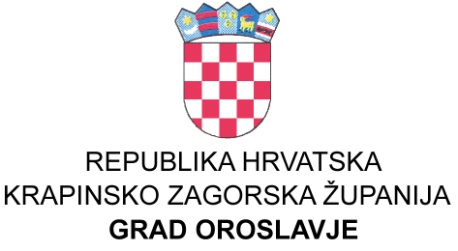 GRADSKO VIJEĆEKLASA: 021-02/14-01/01UBROJ: 2113/01-01/01-17-27 U Oroslavju, 06.04.2017.  godine	Na temelju članka 76. Zakona o sportu (Narodne novine broj: 71/06, 150/08, 124/10 i 124/11,86/12 i 94/13.)  i članka  32. Statuta grada Oroslavja (Službeni glasnik Krapinsko-zagorske županije broj 16/09. i 13/13.)  Gradsko vijeće grada Oroslavja na svojoj 27.  sjednici održanoj   06.04.2017.  godine donijelo jeGODIŠNJI IZVJEŠTAJ O IZVRŠENJU PROGRAMAJAVNIH POTREBA U SPORTUGRADA OROSLAVJA ZA 2016. GODINUI.	Osigurana sredstva u proračunu grada Oroslavja po Programu  javnih potreba u sportu  utrošena su kako slijedi:II.	Korisnici sredstava iz točke I. ovog Programa mogli su odobrena sredstva koristiti samo ako su dostavili financijska izvješća za 2015. godinu, a gradonačelnik iste prihvatio.III.Godišnji  izvještaj o izvršenju Programa objavit će se  u  «Službenom glasniku   Krapinsko-zagorske županije».Dostaviti:1. Ured Državne uprave KZŽ,					 PREDSJEDNIK     Služba za zajedničke poslove Krapina 		                    Gradskog vijeća Oroslavje2. Arhiva, ovdje.                                                                                        Mario Cukovečki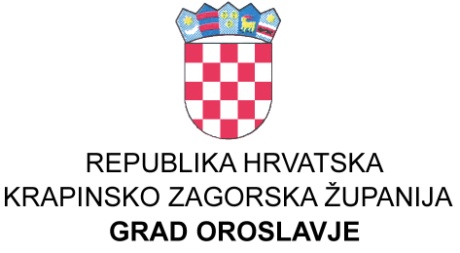 GRADSKO VIJEĆEKLASA: 021-02/14-01/01UBROJ: 2113/01-01/01-17-27 U Oroslavju, 06.04.2017.  godine	Na temelju članka 12. Zakona o socijalnoj skrbi («Narodne novine» broj 157/13.) i članka 32. Statuta grada Oroslavja («Službeni glasnik Krapinsko-zagorske županije», br. 16/09. i 13/13.)  Gradsko vijeće  na  27.  sjednici od  06.04.2017.     godine, donijelo jeGODIŠNJI IZVJEŠTAJ O IZVRŠENJU PROGRAMARASPOREDA SREDSTAVA ZA POTREBE SOCIJALNE SKRBI OSIGURANIH U PRORAČUNU GRADA OROSLAVJAZA 2016. GODINUI.	Za razdoblje od 01.01. do 31.12.2016. godine po Programu za potreba socijalne skrbi utrošena su sredstva kako slijedi:II.Godišnji  izvještaj o izvršenju Programa objavit će se  u  «Službenom glasniku   Krapinsko-zagorske županije».Dostaviti:1. Ured Državne uprave KZŽ,					 PREDSJEDNIK     Služba za zajedničke poslove Krapina 		                    Gradskog vijeća Oroslavje2. Arhiva, ovdje.                                                                                        Mario Cukovečki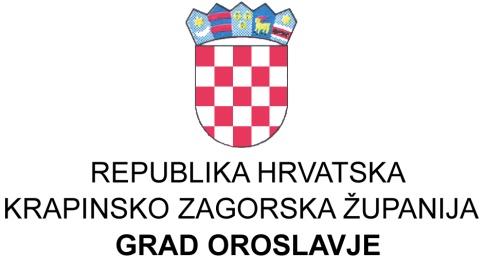 GRADSKO VIJEĆEKLASA: 021-02/14-01/01UBROJ: 2113/01-01/01-17-27 U Oroslavju, 06.04.2017.  godine	Na temelju članka 32. Statuta grada Oroslavja («Službeni glasnik Krapinsko-zagorske županije», br. 16/09. i 13/13.) Gradsko vijeće  na  27.   sjednici od  06.04.2017.  godine, donijelo jeGODIŠNJI IZVJEŠTAJ O IZVRŠENJU PROGRAMARASPOREDA SREDSTAVA ZA POTREBE OBRAZOVANJA  U PRORAČUNU GRADA OROSLAVJA ZA 2016. GODINUI.Program predškolskog obrazovanja koji se sastoji od troškova smještaja djece u dječjim jaslicama i Proračunskog korisnika – Dječji vrtić «Cvrkutić» Oroslavje, utrošena su sredstva kako slijedi:Program osnovnog, srednjeg i visokog  obrazovanja koji se sastoji od pomoći Osnovnoj i Srednjoj školi te stipendija učenika i studenata, utrošena su sredstva kako slijedi :Program dodatnih usluga u obrazovanju iznad standarda utrošena su sredstva kako slijedi:II.Godišnji  izvještaj o izvršenju Programa objavit će se  u  «Službenom glasniku   Krapinsko-zagorske županije».Dostaviti:1. Ured Državne uprave KZŽ,					 PREDSJEDNIK     Služba za zajedničke poslove Krapina 		                    Gradskog vijeća Oroslavje2. Arhiva, ovdje.                                                                                        Mario Cukovečki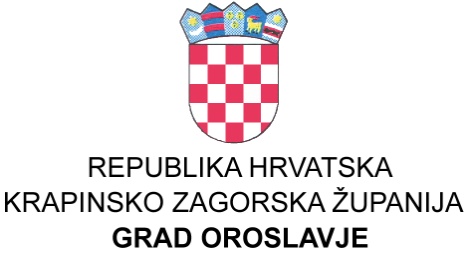 GRADSKO VIJEĆEKLASA: 021-02/14-01/01UBROJ: 2113/01-01/01-17-27 U Oroslavju, 06.04.2017.  godine	Na temelju članka članka 32. Statuta grada Oroslavja (Službeni glasnik Krapinsko zagorske županije broj 16/09. i 13/13.) Gradsko vijeće  na     27 .  sjednici od  06.04.2017.   godine donijelo jeGODIŠNJI IZVJEŠTAJ O IZVRŠENJU PROGRAMARAZVOJA GOSPODARSTVA NAPODRUČJU GRADA OROSLAVJAZA 2016. GODINUI.	Za razdoblje od 01.01. do 31.12.2016.  godine sredstva po Programu razvoja gospodarstva na području grada Oroslavja  utrošena su kako slijedi:II.Godišnji  izvještaj o izvršenju Programa objavit će se  u  «Službenom glasniku   Krapinsko-zagorske županije».Dostaviti:1. Ured Državne uprave KZŽ,					 PREDSJEDNIK     Služba za zajedničke poslove Krapina 		                    Gradskog vijeća Oroslavje2. Arhiva, ovdje.                                                                                        Mario CukovečkiGRADSKO VIJEĆEKLASA: 021-02/14-01/01UBROJ: 2113/01-01/01-17-27 U Oroslavju, 06.04.2017.  godineNa temelju članka 31.stavka 2. Zakona o postupanju s nezakonito izgrađenim zgradama (Narodne novine 86/12 i 143/13) i članka  32. Statuta grada Oroslavja («Službeni glasnik Krapinsko-zagorske županije» broj 16/2009.),  Gradsko vijeće na svojoj   27.  sjednici održanoj dana   06.04.2017. godine donijelo jeGODIŠNJI IZVJEŠTAJ O IZVRŠENJU PROGRAMAKORIŠTENJA SREDSTAVA OSTVARENIH OD NAKNADE ZA ZADRŽAVNJE NEZAKONITO IZGRAĐENIH ZGRADA U PROSTURU NA PODRUČJU GRADA OROSLAVJA ZA 2016. GODINUI.Ovim programom utvrđuje se namjensko korištenje 30% ostvarenih sredstava od naknade koja se naplaćuje u postupcima ozakonjenja nezakonito izgrađenih zgrada u prostoru na području Grada Oroslavja (u daljnjem tekstu. naknada)II.	Za razdoblje od 01.01. do 31.12.2016. godine u proračun grada Oroslavja uplaćena su sredstva u iznosu od 152.452,28    kuna i korištena su za financiranje u troškovima realizacije Programa održavanja objekata i uređaja komunalne infrastrukture u Gradu Oroslavju za 2016. godinu.III.Godišnji  izvještaj o izvršenju Programa objavit će se  u  «Službenom glasniku   Krapinsko-zagorske županije».Dostaviti:1. Ured Državne uprave KZŽ,					 PREDSJEDNIK     Služba za zajedničke poslove Krapina 		                    Gradskog vijeća Oroslavje2. Arhiva, ovdje.                                                                                        Mario CukovečkiIzvori financiranja Godišnje izvršenje 2016.  Tekući plan za 2016.  Indeks 01 Opći prihodi i primici695.091,47737.300,0094,2804 Prihodi za posebne namjene1.557.365,161.580.000,0098,5705 Pomoći15.000,0015.000,00100,002.267.456,632.332.300,0097,22 Godišnje izvršenje 2016.  Tekući plan za 2016.  Indeks 1) Nabava kamenog materijala, usluge navoza i razgrtanja kamenog materijala na nerazvrstanim cestama                  228.505,50              230.000,00            99,35    2) Strojno porezivanje nerazvrstanih cesta radi širenja kolnika, skidanje bankina, dovoz i ugradnja kamenog materijala, kopanje odvodnih kanala s odvozom zemlje,                   101.097,50              110.000,00            91,91    3) Nabava i ugradnja betonskih cijevi u odvodne kanale uz nerazvrstane ceste radi odvodnje atmosferskih voda                    82.648,14              100.000,00            82,65    4) Nabava i postava prometnih znakova i signalizacije52.933,2555.000,0096,245)  Krpanje rupa na asfaltiranim cestama658.627,83673.000,0097,866) Geodetsko katastarske usluge5.625,007.000,0080,367) Procjena vrijednosti nerazvrstanih cesta40.000,0040.000,00100,00UKUPNO:              1.169.437,22          1.215.000,00            96,25    Izvori financiranja04 Prihodi za posebne namjene1.154.437,221.200.000,0096,2005 Tekuće pomoći iz ŽP15.000,0015.000,00100,001.169.437,221.215.000,0096,25Godišnje izvršenje 2016.Tekući plan za 2016.Indeksa) Zelene površine1) Materijal za uređenje javnih površina parkova, groblja: opločnici, stupići, natpisne ploče, betonske cijevi, rebraste cijevi, daske i drvena građa, beton, cement, armaturne mreže, flaks, gnojivo i dr.potrošni materijal33.708,6235.000,0096,312) Gorivo i materijal za popravak strojeva i alata33.597,7735.000,0095,993) Nabava sadnica cvijeća76.110,8880.000,0095,144) Uređenje javnih  površina- košnja trave u parkovima i groblju, Oro-trgu,  ispred stambenih zgrada u ulici Milana Prpića, oko zgrade zdravstvene stanice, uređivanje žive ograde na groblju, uz nogometno igralište, uz Park obitelji Prpić, park Vranizany; sadnja sadnica cvijeća, uređivanje cvjetnjaka tijekom cijele godine;  uklanjanje drveća srušenih uslijed starosti i jakog vjetra te ostalog raslinja koje je potrebno ukloniti s jav.površina3.775,8445.000,008,395) Manji zemljani radovi, održavanje -radovi strojem63.632,5050.000,00127,276) Popravak  i nabava božićnog nakita i dekorativne rasvjete29.293,7520.000,00146,477) Održavanje traktora, strojeva i alata, registracija34.841,5035.000,0099,55274.960,86300.000,0091,65b) Poboljšanje uvjeta života u zajednici1) Sredstva za radove i utrošeni materijal - okoliš dr. domova                    23.875,18                24.000,00            99,48    2) Sredstva za radove i utrošeni materijal - dječja igrališta                          775,00                      800,00            96,88                        24.650,18                24.800,00            99,40    Ukupno a) + b)                 299.611,04             324.800,00           92,24    Izvori financiranja01 Opći prihodi i primici299.611,04324.800,0092,24299.611,04324.800,0092,24 Tekući plan za 2016.  Tekući plan za 2016. 1) Odvoz kućnog i  glomaznog otpada s javnih površina28.770,2435.000,0082,202) Sanacija divljih odlagališta1.500,001.500,00100,003) Preventivna deratizacija javnih površina131.340,19140.000,0093,814) Sufinanciranje po Programu poticanja povećanja energetske učinkovitosti--5) Veterinarsko-higijeničarski nadzor u  odvoženju lešina i napuštenih životinja s javnih površina60.925,0060.000,00101,546)  Strojno  obrezivanje grmlja i drveća sa prikupljanjem i odvozom na deponij77.732,5080.000,0097,177) Čišćenje snijega na nerazvrstanim cestama u zimskim uvjetima i posipavanje ceste zbog poledice80.950,0081.000,0099,94381.217,93397.500,0095,90Izvori financiranja01 Opći prihodi i primici381.217,93397.500,0095,90381.217,93397.500,0095,90 Godišnje izvršenje 2016.  Tekući plan za 2016.  Indeks Troškovi javne rasvjete240.257,93220.000,00109,21Usluge za održavanje162.670,01160.000,00101,67402.927,94380.000,00106,03Izvori financiranja04 Prihodi za posebne namjene402.927,94380.000,00106,03402.927,94380.000,00106,03 Godišnje izvršenje 2016.  Tekući plan za 2016.  Indeks Sanacija šteta od elementarne nepogode14.262,5015.000,0095,08U k u p n o14.262,5015.000,0095,08Izvori financiranja01 Opći prihodi i primici14.262,5015.000,0095,0814.262,5015.000,0095,081.   JAVNE POTREBE U KULTURI1.   JAVNE POTREBE U KULTURI1.   JAVNE POTREBE U KULTURI Godišnje izvršenje 2016.  Godišnje izvršenje 2016.  Tekući plan za 2016.  Tekući plan za 2016.  Indeks  Indeks 1. Kulturne manifestacije-troškovi organizacije:1. Kulturne manifestacije-troškovi organizacije:1. Kulturne manifestacije-troškovi organizacije:73.284,4573.284,4577.000,0077.000,0095,1795,17Fašničke špelancije, Winter party, Dan žena, Dani kazališta,Fašničke špelancije, Winter party, Dan žena, Dani kazališta,Fašničke špelancije, Winter party, Dan žena, Dani kazališta,Fašničke špelancije, Winter party, Dan žena, Dani kazališta,Fašničke špelancije, Winter party, Dan žena, Dani kazališta,Vrtna zabava Vranicany, Svjetsko prv. u Ski-rolanju, Dan gradaVrtna zabava Vranicany, Svjetsko prv. u Ski-rolanju, Dan gradaVrtna zabava Vranicany, Svjetsko prv. u Ski-rolanju, Dan gradaVrtna zabava Vranicany, Svjetsko prv. u Ski-rolanju, Dan gradaVrtna zabava Vranicany, Svjetsko prv. u Ski-rolanju, Dan grada2. Donacije udrugama u kulturi2. Donacije udrugama u kulturi2. Donacije udrugama u kulturia) PO RJEŠENJU GRADONAČELNIKAa) PO RJEŠENJU GRADONAČELNIKAa) PO RJEŠENJU GRADONAČELNIKA2.600,002.600,005.600,005.600,0046,4346,43HUMOR.DRUŠTVO ZVONECHUMOR.DRUŠTVO ZVONECHUMOR.DRUŠTVO ZVONEC600,00600,00ZAGORSKA UDRUGA UZGAJIVAČA KONJA ZabokZAGORSKA UDRUGA UZGAJIVAČA KONJA ZabokZAGORSKA UDRUGA UZGAJIVAČA KONJA Zabok1.500,001.500,00UDRUGA POTKALNIČKI PLEMENITAŠIUDRUGA POTKALNIČKI PLEMENITAŠIUDRUGA POTKALNIČKI PLEMENITAŠI500,00500,00ukupno:ukupno:ukupno:2.600,002.600,00b) PROGRAM - KUD SLOBODA OROSLAVJEb) PROGRAM - KUD SLOBODA OROSLAVJEb) PROGRAM - KUD SLOBODA OROSLAVJE100.000,00100.000,00100.000,00100.000,00100,00100,00c) PROGRAM -UDRUGA MLADIH FENIKSc) PROGRAM -UDRUGA MLADIH FENIKSc) PROGRAM -UDRUGA MLADIH FENIKS60.000,0060.000,0060.000,0060.000,00100,00100,00d) PROGRAM - PETROŽE KRUŠLJEVO SELOd) PROGRAM - PETROŽE KRUŠLJEVO SELOd) PROGRAM - PETROŽE KRUŠLJEVO SELO15.000,0015.000,0015.000,0015.000,00100,00100,00e) PROGRAM - OROSLAVSKI VEZe) PROGRAM - OROSLAVSKI VEZe) PROGRAM - OROSLAVSKI VEZ1.000,001.000,001.000,001.000,00100,00100,003. Donacija Župnom uredu Oroslavje3. Donacija Župnom uredu Oroslavje3. Donacija Župnom uredu Oroslavje20.000,0020.000,0020.000,0020.000,00100,00100,004. Održavanje objekata kulture4. Održavanje objekata kulture4. Održavanje objekata kulture34.592,0934.592,0935.000,0035.000,0098,8398,835. Uređenje DOMA KULTURE (projekt i uređenje)5. Uređenje DOMA KULTURE (projekt i uređenje)5. Uređenje DOMA KULTURE (projekt i uređenje)617.702,18617.702,18715.000,00715.000,0086,3986,396. Uređenje parkova-povijesna, kulturna baština6. Uređenje parkova-povijesna, kulturna baština6. Uređenje parkova-povijesna, kulturna baština61.625,0061.625,0063.000,0063.000,0097,8297,827. Lokalni program mladih7. Lokalni program mladih7. Lokalni program mladih----a) redovni troškovia) redovni troškovia) redovni troškovi2.300,002.300,0040.000,0040.000,005,755,75b) PROGRAM - ŠTRUMF - UDRUGA PETROŽEb) PROGRAM - ŠTRUMF - UDRUGA PETROŽEb) PROGRAM - ŠTRUMF - UDRUGA PETROŽE5.000,005.000,005.000,005.000,00100,00100,00c) PROGRAM -UDRUGA MLADIH FENIKSc) PROGRAM -UDRUGA MLADIH FENIKSc) PROGRAM -UDRUGA MLADIH FENIKS20.000,0020.000,0020.000,0020.000,00100,00100,00d) PROGRAM - PETROŽE KRUŠLJEVO SELO -EKO ZEKOd) PROGRAM - PETROŽE KRUŠLJEVO SELO -EKO ZEKOd) PROGRAM - PETROŽE KRUŠLJEVO SELO -EKO ZEKO10.000,0010.000,0010.000,0010.000,00100,00100,00e) PROGRAM - UDRUGA MLADIH FENIX-MEĐUNARODNJA SURADNJAe) PROGRAM - UDRUGA MLADIH FENIX-MEĐUNARODNJA SURADNJAe) PROGRAM - UDRUGA MLADIH FENIX-MEĐUNARODNJA SURADNJA10.000,0010.000,0010.000,0010.000,00100,00100,001.033.103,721.033.103,721.176.600,001.176.600,0087,8087,80Izvori financiranjaIzvori financiranjaIzvori financiranja01 Opći prihodi i primici01 Opći prihodi i primici01 Opći prihodi i primici724.103,72724.103,72867.600,00867.600,0083,4683,4605 Tekuće pomoći iz ŽP-likovna kolonija05 Tekuće pomoći iz ŽP-likovna kolonija05 Tekuće pomoći iz ŽP-likovna kolonija2.000,002.000,002.000,002.000,00100,00100,0005 Kapitalne pomoći iz drž.proračuna -skulpture05 Kapitalne pomoći iz drž.proračuna -skulpture05 Kapitalne pomoći iz drž.proračuna -skulpture7.000,007.000,007.000,007.000,00100,00100,0005 Kapitalne pomoći iz drž.proračuna -kino dvorana05 Kapitalne pomoći iz drž.proračuna -kino dvorana05 Kapitalne pomoći iz drž.proračuna -kino dvorana300.000,00300.000,00300.000,00300.000,00100,00100,001.033.103,721.033.103,721.176.600,001.176.600,0087,8087,802. USTANOVE U KULTURI Godišnje izvršenje 2016.  Tekući plan za 2016.  Indeks 1. Otvoreno učilište Oroslavje-proračunski korisnik- redovna djelatnost financirana sredstvima Grada118.403,63120.000,0098,67- redovna djelatnost financirana sredstvima korisnika6.401,429.100,0070,35124.805,05129.100,0096,67Izvori financiranja01 Opći prihodi i primici118.403,63120.000,0098,6704 Prihodi za posebne namjene-2.100,00-05 Pomoći1.401,422.000,0070,0706 Donacije5.000,005.000,00100,00124.805,05129.100,0096,672. Gradska knjižnica-proračunski korisnik- redovna djelatnost financirana sredstvima Grada405.000,00417.800,0096,94- redovna djelatnost financirana sredstvima korisnika77.150,2392.000,0083,86482.150,23509.800,0094,58Izvori financiranja01 Opći prihodi i primici405.000,00417.800,0096,9404 Prihodi za posebne namjene25.650,2340.000,0064,1305 Pomoći51.000,0052.000,0098,0806 Donacije500,00--482.150,23509.800,0094,581. Izgradnja cesta, nogostupa, parkirališta Godišnje izvršenje 2016.  Tekući plan za 2016.  Indeks Izgradnja nogostupa--U k u p n o--2. Asfaltiranje cesta Godišnje izvršenje 2016.  Tekući plan za 2016.  Indeks Asfaltiranje cesta85.581,2590.000,0095,09U k u p n o85.581,2590.000,0095,09Izvori financiranja06 Kapitalne donacije građana9.125,0010.000,0091,2504 Prihodi za posebne namjene76.456,2580.000,0095,5785.581,2590.000,0095,093. Izgradnja objekata i uređaja odvodnje Godišnje izvršenje 2016.  Tekući plan za 2016.  Indeks Izgradnja kanalizacije137.136,95138.000,0099,37137.136,95138.000,0099,37Izvori financiranja01 Opći prihodi i primici122.252,75118.000,00103,6006 Kapitalne donacije građana14.884,2020.000,0074,42137.136,95138.000,0099,374.  Uređenje dječjih igrališta Godišnje izvršenje 2016.  Tekući plan za 2016.  Indeks Nabava nove opreme za dječja igrališta94.518,7595.000,0099,49U k u p n o94.518,7595.000,0099,49Izvori financiranja01 Opći prihodi i primici94.518,7595.000,0099,4994.518,7595.000,0099,495. Uređenje groblja Godišnje izvršenje 2016.  Tekući plan za 2016.  Indeks Uređenje staza na groblju197.589,06200.000,0098,79U k u p n o197.589,06200.000,0098,79Izvori financiranja04 Prihodi za posebne namjene197.589,06200.000,0098,79197.589,06200.000,0098,796.  Izgradnja radne zone Godišnje izvršenje 2016.  Tekući plan za 2016.  Indeks Izgradnja komunalne infrastrukture725.152,94720.000,00100,72725.152,94720.000,00100,72Izvori financiranja01 Opći prihodi i primici550.000,00--04 Prihodi za posebne namjene175.152,94720.000,0024,33725.152,94720.000,00100,727. Izgradnja komunalne infrastrukture novih stambenih zgrada Godišnje izvršenje 2016.  Tekući plan za 2016.  Indeks Izgradnja komunalne infrastrukture----8. Izgradnja objekata i uređaja vodoopskrbe Godišnje izvršenje 2016.  Tekući plan za 2016.  Indeks Izgradnja vodovodne mreže38.936,2740.000,0097,3438.936,2740.000,0097,34Izvori financiranja04 Prihodi za posebne namjene38.936,2740.000,0097,3438.936,2740.000,0097,349.  Izgradnja javne rasvjete Godišnje izvršenje 2016.  Tekući plan za 2016.  Indeks Izgradnja javne rasvjete101.242,56140.000,0072,32U k u p n o101.242,56140.000,0072,32Izvori financiranja04 Prihodi za posebne namjene101.242,56140.000,0072,32101.242,56140.000,0072,3210. Rekonstrukcija javne rasvjete Godišnje izvršenje 2016.  Tekući plan za 2016.  Indeks Rekonstrukcija javne rasvjete5.343,7510.000,0053,44U k u p n o5.343,7510.000,0053,44Izvori financiranja04 Prihodi za posebne namjene5.343,7510.000,0053,445.343,7510.000,0053,4411. Postava autobusnih stajališta Godišnje izvršenje 2016.  Tekući plan za 2016.  Indeks Postava autobusnih stajališta49.950,0050.000,0099,9049.950,0050.000,0099,90Izvori financiranja01 Opći prihodi i primici49.950,0050.000,0099,9049.950,0050.000,0099,9012. Nabava opreme za održavanje zelenih površina Godišnje izvršenje 2016.  Tekući plan za 2016.  Indeks Nabava novog alata i strojeva6.088,236.100,0099,816.088,236.100,0099,81Izvori financiranja01 Opći prihodi i primici6.088,236.100,0099,816.088,236.100,0099,8113. Otplata kredita za traktor (leasing) Godišnje izvršenje 2016.  Tekući plan za 2016.  Indeks Kamata za primljene kredite5.243,836.000,0087,40Otplata glavnice primljenih kredita (leasing)46.847,8447.000,0099,6852.091,6753.000,0098,29Izvori financiranja01 Opći prihodi i primici52.091,6753.000,0098,2952.091,6753.000,0098,2914. Uređenje reciklažnog dvorišta Godišnje izvršenje 2016.  Tekući plan za 2016.  Indeks Uređenje reciklažnog dvorišta-7.000,00--7.000,00-Izvori financiranja05 Kapitalne pomoći iz ŽP – Sredstva u iznosu od 7.000 kuna su doznačena u 2016. godini, a realizacija će biti u 2017. godini.-7.000,00--7.000,00-15. Izgradnja besplatne internetske mreže Godišnje izvršenje 2016.  Tekući plan za 2016.  Indeks Izgradnja besplatne internetske mreže14.375,0015.000,0095,8314.375,0015.000,0095,83Izvori financiranja01 Opći prihodi i primici14.375,0015.000,0095,8314.375,0015.000,0095,83Rad športskih klubova i Udruga Godišnje izvršenje 2016.  Tekući plan za 2016.  Indeks Donacije udrugama:a) Donacije po Rješenju Gradonačelnika588.204,36590.000,0099,70AMK OROSLAVJE40.834,33AIKIDO KLUB "HOHOEMI"9.375,00ATLETSKI KLUB OROSLAVJE6.000,00KK OBRTNIK OROSLAVJE24.000,00MOTOCIKLISTIČKI KLUB OROSLAVJE5.000,00NOGOMETNI KLUB OROSLAVJE187.000,00NOGOMETNI SAVEZ KZŽ  ZABOK1.250,00PLANINARSKO DRUŠTVO RUNOLIST Oroslavje5.000,00PLK POWERLIFTING KLUB OROSLAVJE13.000,00PLJOČKARSKI KLUB MOKRICE OROSLAVJE2.000,00SKIJAŠKI KLUB OROSLAVJE120.645,03SPORTSKI RIBOLOVNI KLUB KLEN OROSLAVJE37.500,00STRELIČARSKI KLUB OROSLAVJE52.000,00STRELJAČKO DR.STRIJELAC K.SELO, Oroslavje14.000,00SPORTSKA ZAJEDNICA GRADA1.000,00ŠAHOVSKI KLUB OROSLAVJE49.600,00TAEKWON-DO KLUB OROSLAVJE10.000,00TENISKI KLUB OROSLAVJE10.000,00b) Kapitalna donacija za nabavu stepenica za tribinu12.337,5013.000,0094,90NOGOMETNI KLUB OROSLAVJE12.337,50c) Sportske nagrade11.500,0011.500,00100,00UKUPNO:612.041,86614.500,0099,60Izvori financiranja01 Opći prihodi i primici604.041,86606.500,0099,5905 Pomoći iz ŽP8.000,008.000,00100,00612.041,86614.500,0099,601. Program poticanja mjera demografske obnove1. Program poticanja mjera demografske obnoveGodišnje izvršenje 2016.Tekući plan za 2016.IndeksPotpore roditeljima za novorođeno dijete68.012,0070.000,0097,16Izvori financiranja01 Opći prihodi i primici68.012,0070.000,0097,1668.012,0070.000,0097,162. Program socijalne skrbiGodišnje izvršenje 2016.Tekući plan za 2016.IndeksPomoć za podmirenje troškova stanovanja,65.706,6768.000,0096,63Pomoć za podmirenje troškova stanovanja-drva32.300,0035.000,0092,29Jednokratne novčane pomoći socijalno ugroženim obiteljima i kućanstvima,80.930,0080.000,00101,16Pomoć obiteljima u naravi - socijalni paketi25.112,6925.000,00100,45Financiranje nabave školskih knjiga,  ljetovanja djece, koja su medicinski indicirana, iz socijalno ugroženih obitelji,  i dr.127.518,85130.000,0098,09Pružanje socijalne zaštite žrtvama požara, poplava i drugih prirodnih katastrofa,6.500,006.500,00100,00338.068,21344.500,0098,13Izvori financiranja01 Opći prihodi i primici249.300,15246.500,00101,1407 Prihodi od prodaje stanova55.518,0663.000,0088,1205 Pomoći iz županijskog proračuna-drva33.250,0035.000,0095,00338.068,21344.500,0098,133. Program humanitarne skrbi kroz udruge građana3. Program humanitarne skrbi kroz udruge građana Godišnje izvršenje 2016.  Tekući plan za 2016.  Indeks 1.  Donacija Crvenom križu Donja Stubica66.081,7270.000,0094,402. Udruga HVIDRA, dragovoljci, veterani dom.rata,invalida i dr. - po Rješenju Gradonačelnika7.500,008.000,0093,75udruga dragovoljaca I VETERANA DOM.RATA1.000,00UDRUGA SLIJEPIH KZŽ500,00GO UDRUGE DRAGOVOLJACA ZAPREŠIĆ2.000,00UDRUGA INVALIDA DONJA STUBICA3.000,00Udruga veterana sp.pol.BARUN1.000,003. Poticaj djelovanja podružnice umirovljenika po zahtjevu za posmrtne pomoći                    19.000,00                 15.000,00           126,67    MATICA UMIOROVLJENIKA OROSLAVJE                    19.000,00    4.  Humanitarna djelovanja ostalih udruga-po Rješenju Gradonačelnika                      4.500,00                    5.000,00             90,00    DND RADOST DJECI OROSLAVJE500,00MIPZ institut prirodnog zdravlja  Zagreb1.000,00GLJIVARSKO DRUŠTVO MAGLEN OROSLAVJE3.000,005. PROGRAM - UDRUGA FIZIOTERAPEUTA ZAGORJE                    10.000,00                 10.000,00           100,00    6. PROGRAM - UDRUGA HRV.BRANITELJA LIJEĆENIH OD PTSP-A                    24.000,00                 24.000,00           100,00    7. PROGRAM - HUMANITARNI PROGRAM MOTO-KLUBA ZAGORSKI ORLOVI                    20.000,00                 20.000,00           100,00    8. PROGRAM - MATICA UMIROVLJENIKA OROSLAVJE-REDOVNI RAD                     50.000,00                 50.000,00           100,00                      232.081,72               202.000,00           114,89    Izvori financiranja01 Opći prihodi i primici232.081,72202.000,00114,89232.081,72202.000,00114,89Godišnje izvršenje 2016.Godišnje izvršenje 2016.Tekući plan za 2016.Tekući plan za 2016.IndeksIndeks1. Troškovi smještaja djece u dječjim vrtićima1. Troškovi smještaja djece u dječjim vrtićima740.941,00740.941,00790.000,00790.000,0093,7993,79Izvori financiranjaIzvori financiranja01 Opći prihodi i primici01 Opći prihodi i primici740.941,00740.941,00790.000,00790.000,0093,7993,792. Ustanove u obrazovanju2. Ustanove u obrazovanjuProračunski korisnik - Dječji vrtić "Cvrkutić" OroslavjeProračunski korisnik - Dječji vrtić "Cvrkutić" Oroslavje1.646.200,001.646.200,001.646.200,001.646.200,00100,00100,00a) Redovna djelatnost financirana sredstvima Gradaa) Redovna djelatnost financirana sredstvima Grada931.200,00931.200,00931.400,00931.400,0099,9899,98b) Redovna djelatnost financirana sredstvima korisnikab) Redovna djelatnost financirana sredstvima korisnika568.201,51568.201,51644.600,00644.600,0088,1588,15c)  DOGRADNJA DJEČJEG VRTIĆA financirana sredstvima Gradac)  DOGRADNJA DJEČJEG VRTIĆA financirana sredstvima Grada70.200,0070.200,0070.200,0070.200,00100,00100,00SveukupnoSveukupno1.569.601,511.569.601,511.646.200,001.646.200,0095,3595,35Izvori financiranjaIzvori financiranja01 Opći prihodi i primici01 Opći prihodi i primici1.001.400,001.001.400,001.001.600,001.001.600,0099,9899,9804 Prihodi za posebne namjene04 Prihodi za posebne namjene529.001,51529.001,51604.400,00604.400,0087,5387,5305 Pomoći iz državnog i županijskog proračuna05 Pomoći iz državnog i županijskog proračuna35.200,0035.200,0035.200,0035.200,00100,00100,0006 Donacije06 Donacije4.000,004.000,005.000,005.000,0080,0080,001.569.601,511.569.601,511.646.200,001.646.200,0095,3595,35 Godišnje izvršenje 2016.  Tekući plan za 2016.  Indeks Pomoći - Osnovna škola Oroslavje                  103.361,53               103.000,00           100,35     -Program produženog boravka                    76.449,83                 75.000,00           101,93     -Pomoći - Osnovna škola Oroslavje-troškovi asistentice                    26.911,70                 28.000,00             96,11    Pomoći- Srednja škola Oroslavje                    50.000,00                 50.000,00           100,00    Stipendije učenicima                  110.100,00               120.000,00             91,75    Stipendije studentima                  108.800,00               110.000,00             98,91    U k u p n o                  475.623,06               486.000,00             97,86    Izvori financiranja01 Opći prihodi i primici                  475.623,06               486.000,00             97,86     Godišnje izvršenje 2016.  Tekući plan za 2016.  Indeks a) Sufinanciranje prehrane učenika Osnovne škole                    18.171,00                 20.000,00             90,86    b) Sufinanciranje javnog prijevoza učenika i studenata                  118.078,17               130.000,00             90,83    c) Javne potrebe djece s poteškoćama u razvoju                    29.803,91                 30.000,00             99,35    U k u p n o                  166.053,08               180.000,00             92,25    Izvori financiranja01 Opći prihodi i primici                  166.053,08               180.000,00             92,25                      166.053,08               180.000,00             92,25     Godišnje izvršenje 2016.  Tekući plan za 2016.  Indeks 1. Redovna djelatnost Turističke zajednice55.557,9557.000,0097,472. Prostorno planiranje51.600,0052.000,0099,233. Subvencioniranje kamata  za odobrene kredite malih i sr. poduzetnika i obrtnika66.410,7090.000,0073,79PREIS-SUPER DOO26.320,28KAMEN KUČIŠ VL. KUČIŠ OROSLAVJE1.022,42LEGRADMETAL VL. GREDIČAK OROSLAVJE9.159,34BERISLAVIĆ DOO OROSLAVJE9.669,88MONARIS d.o.o. OROSLAVJE11.430,27ZAŠTITNA OPREMA ORO OROSLAVJE6.808,51ZAGORJEPLAST OROSLAVJE2.000,00ukupno66.410,704. Subvencije trgovačkim društvima, obrtnicima za rekonstrukciju, dogradnju281.509,48300.000,0093,84OROKONFEKCIJA OROSLAVJE60.560,08LEGRADMETAL VL. GREDIČAK OROSLAVJE23.502,60PIREKO OROSLAVJE155.482,20OPREMA ŠPOLJAR OROSLAVJE41.964,60ukupno281.509,485. Subvencioniranje uzgoja stoke - osjemenjivanje krava i krmača17.500,0016.000,00109,38OSJEMENJIVANJE KRAVA4.050,00OSJEMENJIVANJE KRMAČA11.650,00SUBVENCIJA IZOBRAZBE POLJOPRIVREDNIKA (upotreba pesticida)1.800,00ukupno:17.500,006. Donacije udrugama14.000,0015.500,0090,32LOVAČKO DRUŠTVO KUNA OROSLAVJE10.000,00UDRUGA VINARA PUTAR4.000,00ukupno14.000,007) Zagorski Gospodarsko-obrtnički sajam28.547,5029.000,0098,44UKUPNO  1 - 7515.125,63559.500,0092,07Izvori financiranja01 Opći prihodi i primici448.525,63498.000,0090,0704 Prihodi za posebne namjene16.971,0017.000,0099,8305 Tekuće pomoći DP - Gospodarsko-obrtnički sajam15.000,0015.000,00100,0005 Kapitalne pomoći DP-prostorno planiranje34.629,0035.000,0098,94515.125,63565.000,0091,17